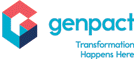 Firma Genpact organizuje letnie praktyki i staże zawodowe, które często prowadzą do uzyskania stałej pracy – tak znalazło już zatrudnienie kilkoro naszych studentów! Firma wraz z Katolickim Uniwersytetem Lubelskim Jana Pawła II współtworzyła projekt ,,Wysokiej jakości staże kluczem do kariery studentów WNH KUL".Działania firmy są ukierunkowane na rozwój umiejętności studentów i absolwentów, aktywne wspieranie ich rozwoju zawodowego i językowego, a także pomoc w zwiększeniu ich atrakcyjności zawodowej poprzez rozwijanie kompetencji specjalistycznych. Firma zapewnia pracę w środowisku wielokulturowym, co pozwala na poznanie specyfiki pracy międzynarodowej i podstaw efektywnej komunikacji biznesowej. A oto opinia o naszych studentach, absolwentach specjalizacji Rosyjski język komunikacji biznesowej, otrzymana od przedstawiciela firmy Genpact  - Pani Katarzyny Włodarczyk - Recruitment Specialist:Dla Genpact Twoja przyszła kariera jest ważna.Fakty. Od ponad 2 lat współpracujemy z akademickim biurem karier w ramach projektu LUK. Dotychczas w firmie Genpact odbywało praktyki 10 studentów po kierunkach filologicznych. Dlaczego? Studenci kierunku filologa słowiańska wykazują się bardzo dobrą znajomością j. rosyjskiego zarówno w mowie jak i piśmie. W pracy, szczególnie przydatny jest certyfikat „ Język rosyjski w sferze biznesu”. Cenimy to, że studenci szybko uczą się powierzonych obowiązków, nie mają trudności w pracy zespołowej, oraz wykazują własną inicjatywę, elastyczność. Czy warto? Staż to Twój pierwszy krok do pracy w biznesie. W Genpact doceniamy studentów i po praktykach najlepszym proponujemy pracę. Pamiętaj, że podczas stażu będziesz mieć żywy kontakt z językiem w codziennych sytuacjach biznesowych aktywnie wspierając zespół w jego obowiązkach.Zachęcamy do uzyskania szczegółowych informacji o firmie na stronie: http://www.kul.pl/genpact,art_75986.html